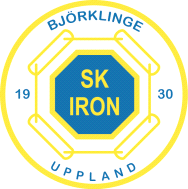 PROTOKOLL nr 1 2017Ärende:	Sammanträde KlubbstyrelseDag och tid:	2017-01-18, kl. 18:00Plats:	Arena SvagströmsbolagetNärvarande:1. Sammanträdets öppnandeNF öppnade mötet.2. Föregående protokollFöregående protokoll (12:2016) godkändes.3. Val av protokolljusterareSK valdes att justera dagens protokoll.4. Godkännande av dagordningDagordningen godkändes.5. EkonomiKS ekonomin: Drygt +50000 för 2016. Föreningens likvida medel uppgår till 2,5 MSEK. Budgetförslag för Ishockey och fotboll har inkommit till SK som cirkulerar dem till styrelsen. SK informerar fotbollen om att de kan budgetera för mer kostnader så att kapitalet inte byggs upp ytterligare.6. Kansliet Kansliets verksamhet rullar på fint.7. Information/frågor från sektionerna7:1 FotbollInget nytt att rapportera. Kontakt har inkommit till KS angående lagfotografering, men det beslutet hänskjuts till sektionen.7:2 HockeyStyrelseförslag: Namn på 3 personer har inkommit till valberedningen. Önskvärt med ytterligare ett par personer. Kansliet har skickat ut förfrågan till medlemmarna.A-laget behöver hitta ledare inför nästa säsong.7:3 BordtennisVilande7:4 TennisIngen uppdatering8. Bingo – OrganisationIngen uppdatering 9. Midsommar – OrganisationMöte onsdag 25/1 med NF, Malin och Jessica. 10. Övriga frågorFörslag på att ordna gemensamt ledarmöte under hösten 2017.NF meddelar Malin att hon ska skicka ut förfrågan till medlemmarna angående 2 revisorer samt ytterligare en ledamot till klubbstyrelsen (som vill ta på sig kassörsuppdraget).Förslag från RH att ändra till brutet räkenskapsår. NF undersöker frågan.SK tar fram underlag för inköp av profilprodukter (hoodie, T-shirt samt ev. mössa)Ärendelistan gicks igenomAvtalet F03-KS-bandyalliansen: KS beslutar att pengarna ska betalas ut enligt avtalet.KS beslutar att skriva nytt avtal med laget.se för 2017-2020.11. MötesplanNästa möte den 15 februari kl 18:00.Krister Halldin	Niclas Fredriksson	Sindre KjaerSekreterare 	Ordförande	JusterareLedamotNärvNiclas Fredrikson (NF)XOrdf.Krister Halldin (KH)XSekr.Sindre Kjaer (SK)XKassörAnders Thor (AT)XVice ordf.Robert Helgesson (RH)XLedamotHanna Mählberg (HM)Ledamot